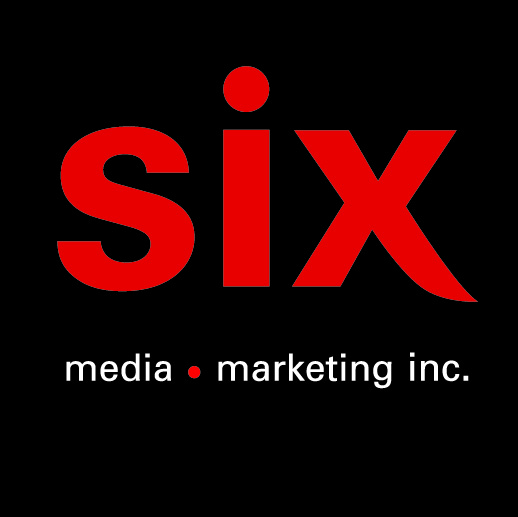 Mononc’ Serge et Anonymus Redoubler - Une nouvelle chanson d’une grande valeur pédagogique et un vidéoclip à l'avenant!En spectacle9 juin - St-Eustache - La Petite Église (complet)17 juin - Montréal – MTelus / Francofolies (complet)13 juillet - Trois-Rivières - Expo TR15 juillet - Alma - La Grande Nuit (Festirame)20 juillet - Baie St-Paul - Le Festif (complet)21 juillet - Lavaltrie - Rythmes et courant10 août - Victoriaville - Rock la Cauze18 août - À venir26 août - St-Georges de Beauce - Shred Fest3 septembre - À venir14 septembre - Ste-Thérèse - Music 4Cancer15 septembre - Québec - Envol et MacadamMontréal, juin 2023 - Deux décennies au service du Mal, du rire et du métal, ça serait péché de passer ça sous silence! Mononc’ Serge et Anonymus célèbrent donc en pas pires grandes pompes les 20 ans de leur album conjoint « L’Académie du massacre ». Au menu des festivités:- Une nouvelle chanson d’une grande valeur pédagogique, Redoubler, et un vidéoclip à l'avenant - Une tournée de 15 dates au Québec - La réédition de l’album en format double vinyle ICI- « L’Âge de bière », rafraîchissement officiel  du 20è anniversaire, brassé par un membre d’Anonymus à sa fameuse microbrasserie le Fermentor ICIAu plaisir de déchoir avec vous quelque part cet été!Source : Mononc’ SergeInformation : Simon Fauteux / Patricia Clavel